Уважаемые студенты!Рады видеть вас в числе студентов Института дистанционного и дополнительного образования и желаем вам успехов в учебе!В этой памятке собрана ключевая информация о том, к кому, куда и для чего обращаться на протяжении всего обучения в ИДДО НИУ «МЭИ».Образование с применением дистанционных технологийПосле распределения в конкретную группу обучения в Ваш личный кабинет абитуриента придет Приглашение для регистрации пользователя в корпоративной компьютерной сети МЭИ на сайте https://mpei.ru/. Зарегистрироваться необходимо в течение 2 дней с момента получения приглашения!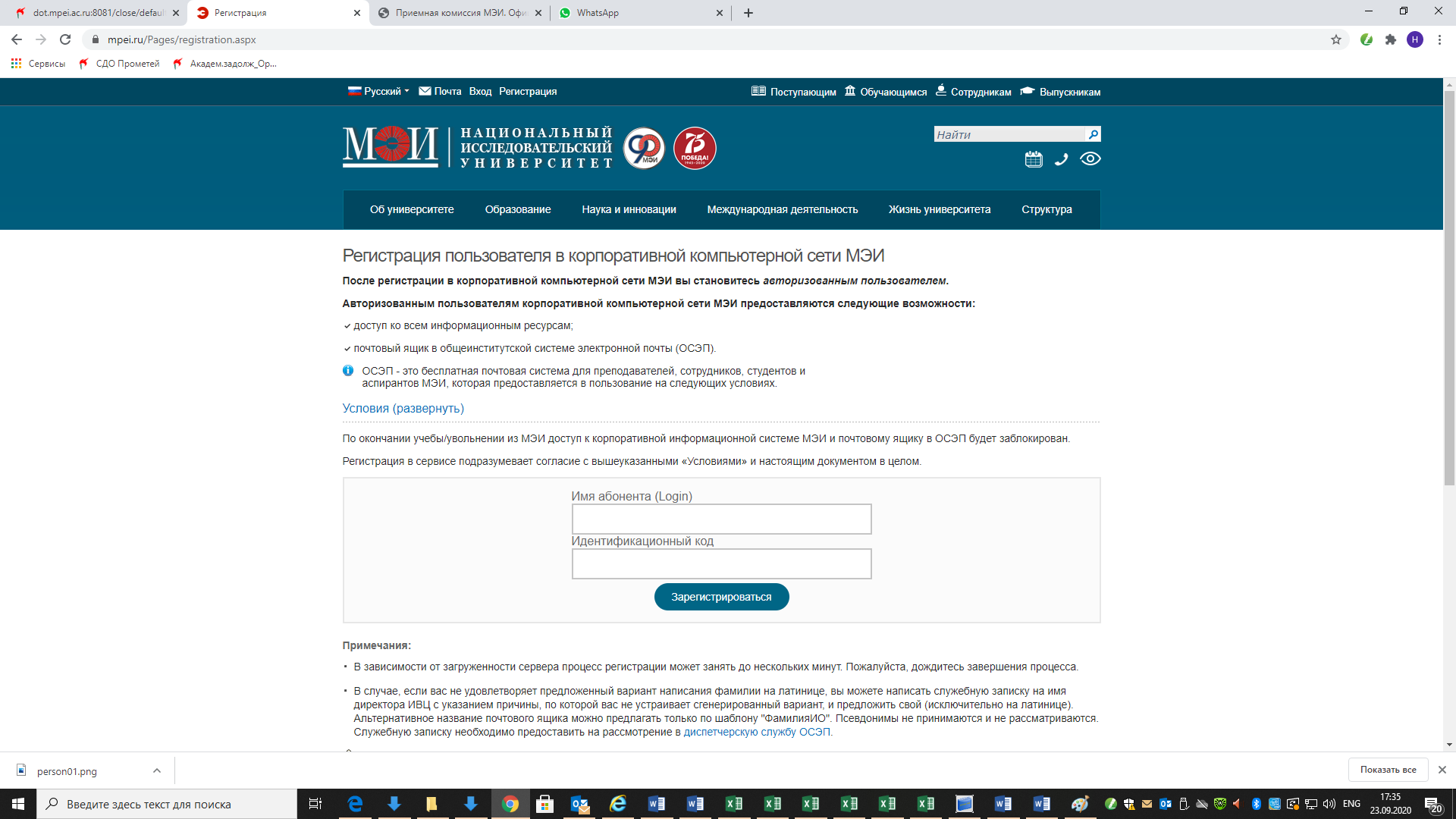 Авторизованным пользователям корпоративной компьютерной сети МЭИ предоставляются следующие возможности: доступ ко всем информационным ресурсам НИУ «МЭИ» (личный кабинет студента, БАРС, электронная библиотека МЭИ и т.д.);почтовый ящик в общеинститутской системе электронной почты ОСЭП, войти в которую можно с главной страницы сайта НИУ «МЭИ»: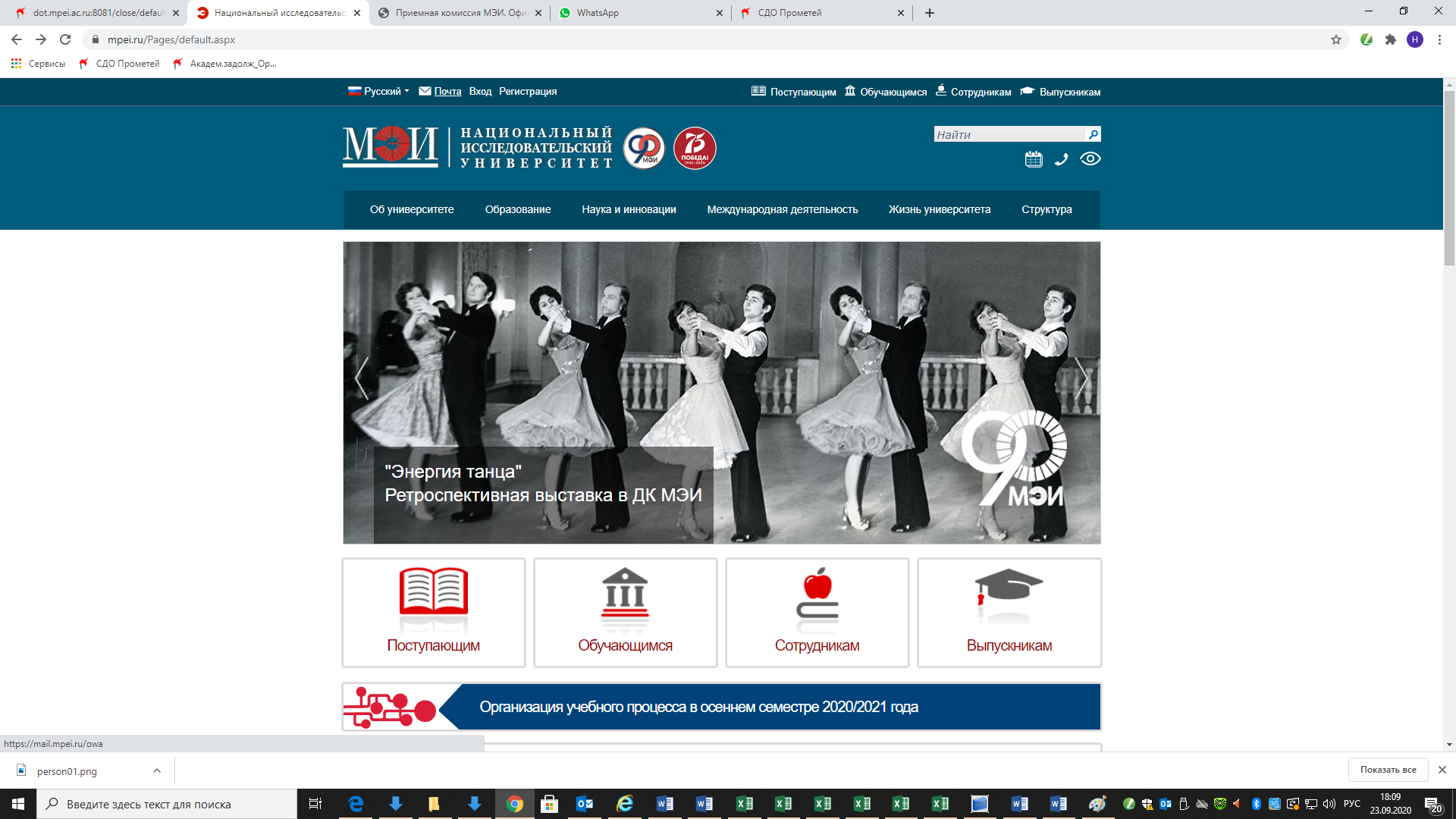 Через корпоративную почту осуществляется коммуникация со всеми подразделениями университета, в том числе преподавателями, представителями дирекции, деканата и кафедр, а также студенческого отдела кадров и службы оформления документов. Именно на корпоративную почту придет логин и пароль Системы дистанционного обучения «Прометей», с помощью которой проходит обучение в ИДДО. В будущем на данную электронную почту будут приходить сведения о зачислениях на каждую дисциплину (курс) и выдаваемых допусках на прохождение тестов и экзаменов, а также информация от деканата ИДДО. 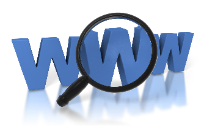 Вход в СДО Прометей: http://dot.mpei.ac.ru:8081/.В течение всего обучения необходимо систематически посещать личный кабинет СДО «Прометей» и просматривать текущую информацию по обучению: свои учебные курсы, расписание, объявления и допуски. 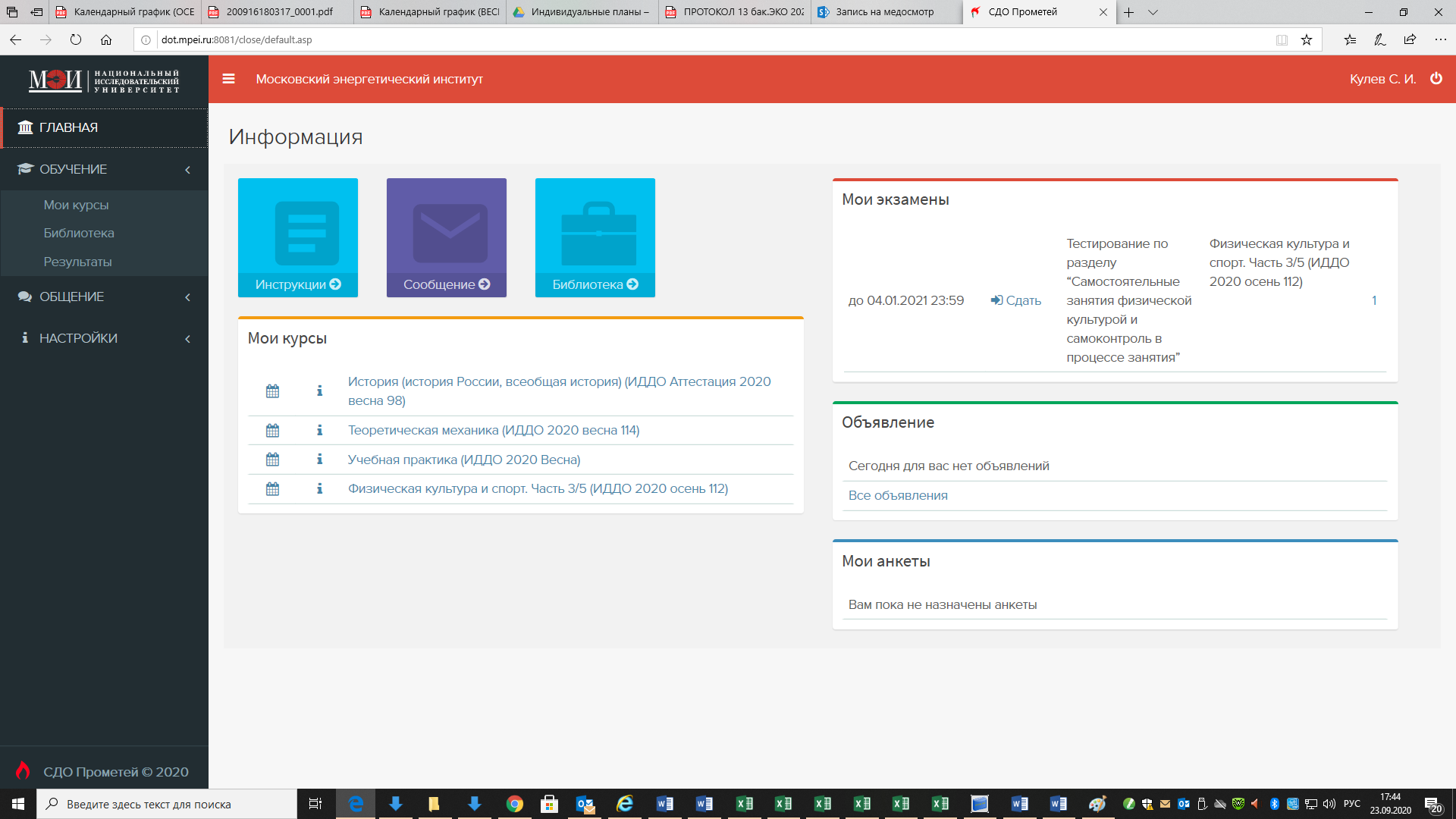 Обучение в ИДДО НИУ МЭИ предполагает сдачу промежуточной аттестации (зачетов, экзаменов, курсовых работ и проектов, практик) дистанционно через СДО «Прометей». В период сессии студентам необходимо самостоятельно контролировать наличие итоговой оценки по текущим курсам, чтобы избежать образования академической задолженности. Все оценки по курсам, включая итоговые, можно увидеть в СДО «Прометей» в разделе Настройки/Мои данные в «зачетке» по каждому курсу.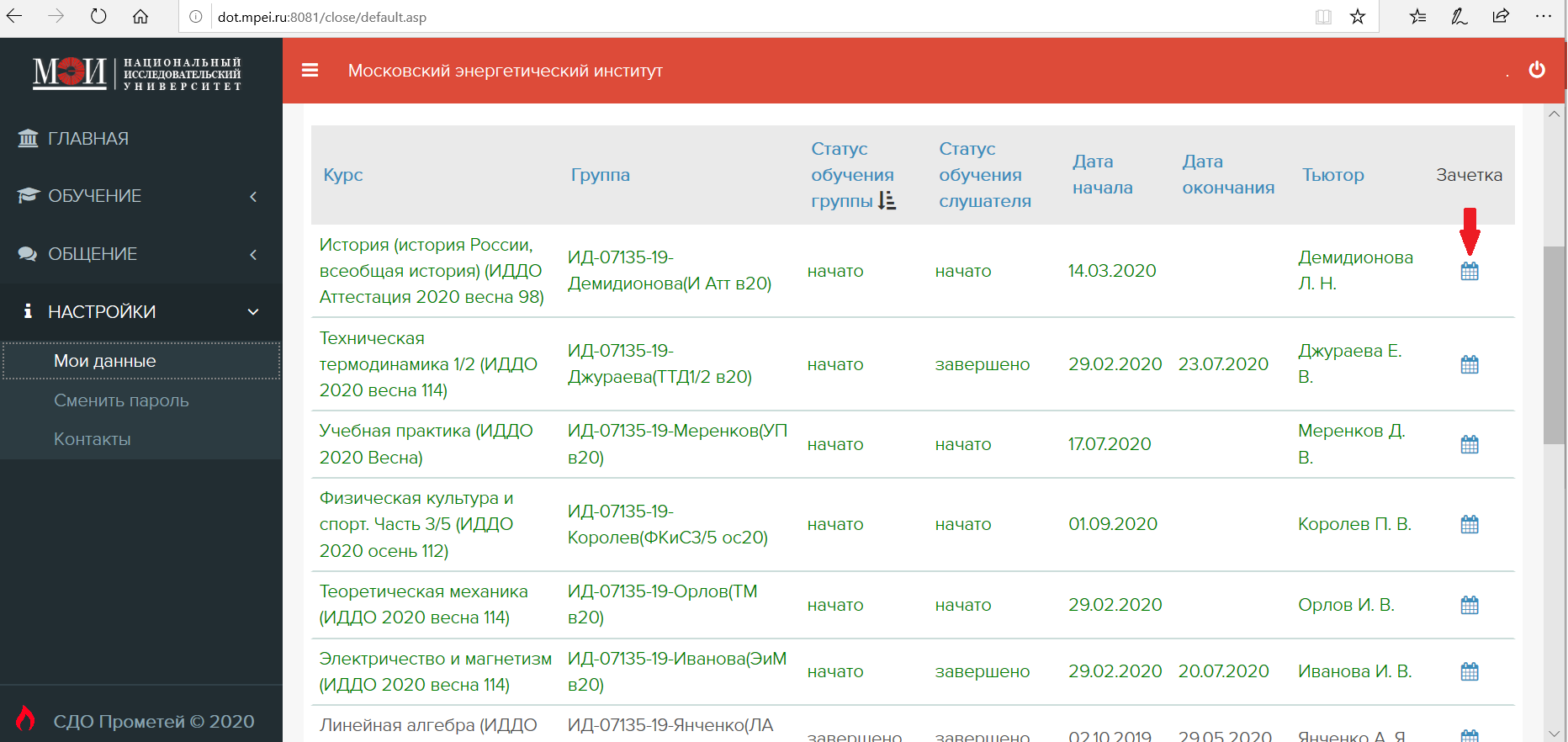 Полную инструкцию работы в СДО «Прометей» Вы найдете на главной странице личного кабинета в разделе Инструкции.При технических сложностях работы в СДО «Прометей» обращайтесь в Отдел ресурсного обеспечения учебного процесса (см. п. Ключевые контакты).Электронная образовательная среда университетаСтуденты МЭИ заочной и очно-заочной форм обучения могут пользоваться возможностями обучения в университете так же, как и студенты очной формы (библиотека, кампус, культурные и спортивные центры, в т.ч. электронные ресурсы). Для посещения корпусов университета достаточно студенческого билета. По причине сложной эпидемиологической обстановки осенний семестр 2021/2022 учебного года для студентов заочной и очно-заочной формы обучения полностью переведен в дистанционный формат (общение по корпоративной электронной почте, через систему дистанционного обучения, онлайн-конференции и вебинары), поэтому централизованной выдачи студенческих билетов в этом году не предусмотрено. Номер зачетной книжки (он же номер студенческого билета) можно узнать в личном кабинете студента на сайте НИУ «МЭИ», в разделе Персональная страница/Личный кабинет/Приказы: 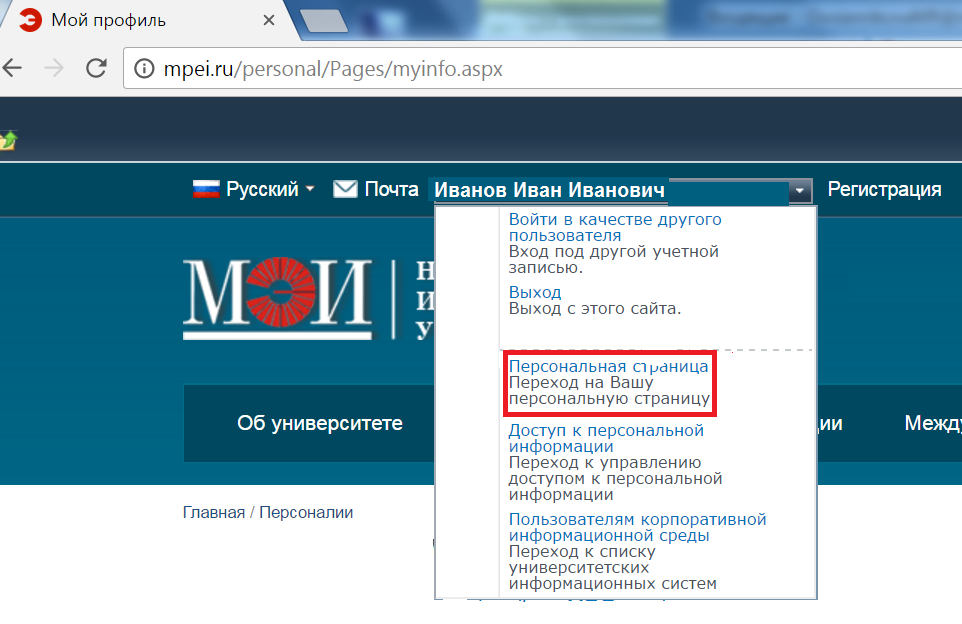 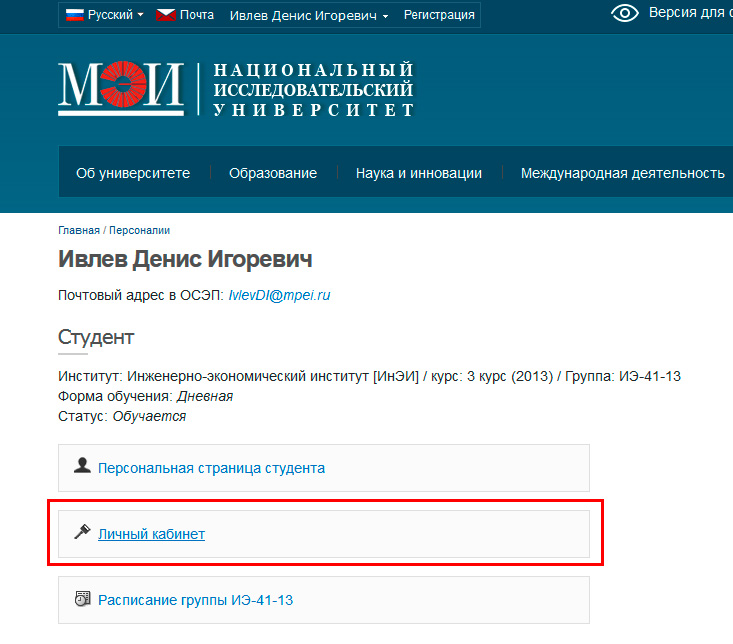 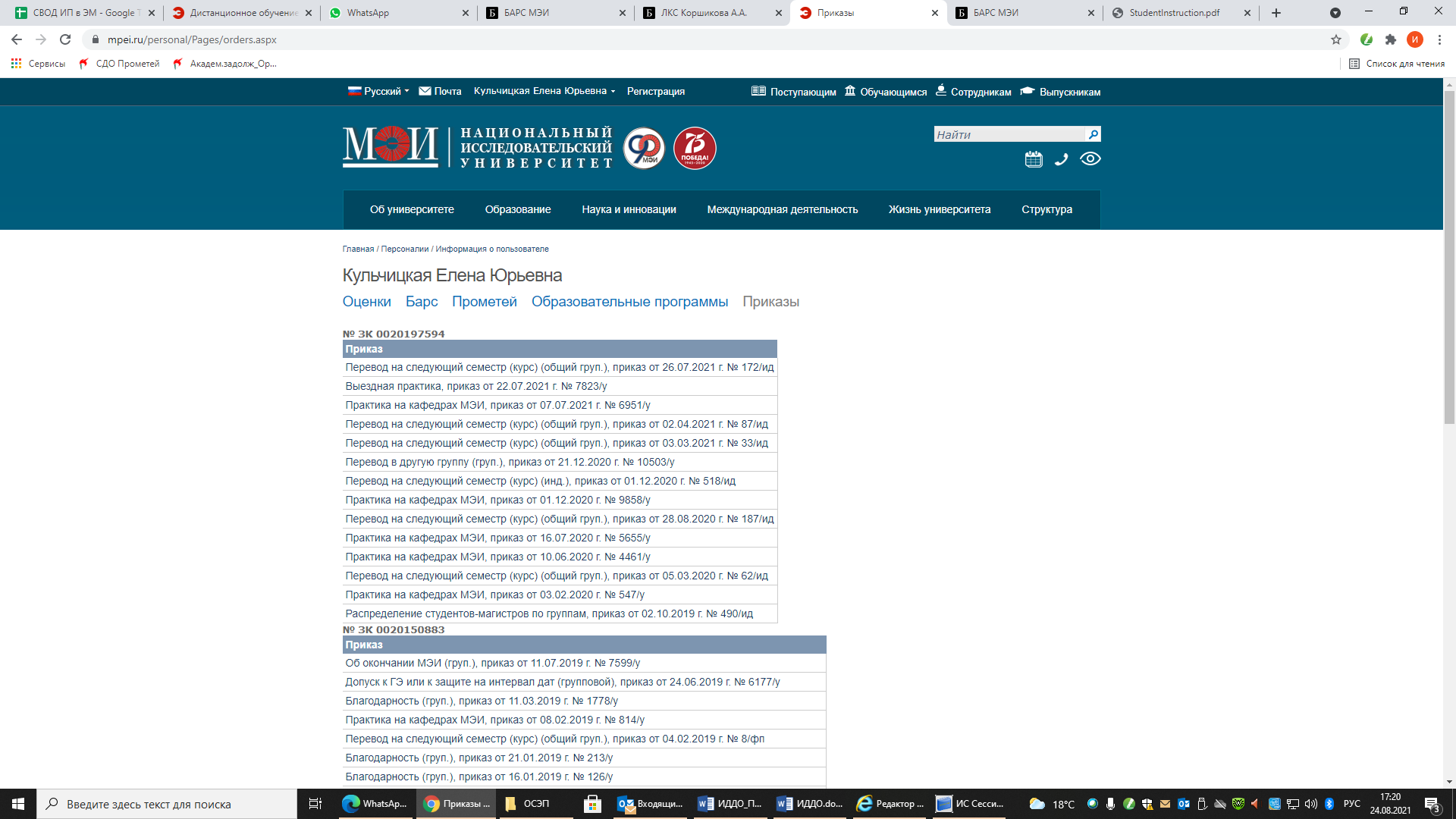 Если Вам по какой-либо причине нужен оригинал студенческого билета, необходимо связаться с методистом Отдела дистанционного обучения (ОДО) по своему направлению в индивидуальном порядке (см. п. Ключевые контакты) для его оформления. Основные сервисы сконцентрированы в разделе «Обучающимся» на сайте МЭИ и напрямую доступны из Интернета. Некоторые сервисы полноценно работают только в локальной сети МЭИ, однако можно к ним подключиться и из Интернета, установив соединение VPN. Алгоритм подключения вы найдете на сайте МЭИ: https://mpei.ru/Structure/uchchast/icc/Pages/information_network.aspx.Среди самых полезных электронных сервисов можно выделить следующие:Научно-техническая библиотека (доступ к полнотекстовым электронным изданиям и базам данных платных публикаций на русском и английском языках);Личный кабинет студента на сайте МЭИ, где можно ознакомиться с индивидуальными приказами, уточнить номер зачетной книжки;Балльно-рейтинговая система (БАРС), где расположена электронная зачетка студента;Оплата обучения (возможность уточнения текущей стоимости обучения и формирования электронной квитанции).Финансовые аспекты обученияОбучение в ИДДО является платным, стоимость зависит от направления обучения. Суммарная стоимость зависит от срока обучения (полный или сокращённый), а срок определяется предыдущим образованием студента. Если срок сокращается, подписывается дополнительное соглашение к договору с указанием нового срока, при этом стоимость обучения за семестр не меняется. Возможность учиться по сокращённой программе определит Дирекция ИДДО в течение первого семестра обучения, при положительном решении до конца учебного года будет сформировано дополнительное соглашение к договору. Подписать и получить оригинал дополнительного соглашения можно будет в ОДО.Начиная со второго семестра, в соответствии с Вашим договором, оплата производится в следующем порядке:Весенний семестр (2,4,6,8,10 семестры): Осенний семестр (3,5,7,9 семестры):По всем оперативным финансовым вопросам можно обращаться в Финансово-договорной отдел.Особенности заочного обученияВ начале каждого семестра для студентов ИДДО проводится установочная сессия, предполагающая проведение семинаров и лекций по дисциплинам текущего семестра в формате вебинаров и онлайн-конференций. Занятия проводятся согласно расписанию, которое публикуется на официальном сайте ИДДО НИУ «МЭИ» http://www.iddo.mpei.ru/ в разделе Студентам/Объявления студентам. Продолжительность установочной сессии составляет обычно 7-10 дней. На время установочной сессии Вы имеете право оформить учебный отпуск на предприятии. Основанием для учебного отпуска является справка-вызов на сессию, для получения которой Вам необходимо по запросу Отдела дистанционного обучения в указанный срок предоставить данные о своем предприятии.При возникновении вопросов по организации образовательного процесса, оформлении справок, продлении студенческого билета и т.д. вы можете связаться напрямую с методистом направления, по которому обучаетесь.Ключевые контактыОфициальный сайт НИУ «МЭИ»: https://mpei.ru/Официальный сайт ИДДО НИУ «МЭИ»: http://iddo.mpei.ru/Научно-техническая библиотека МЭИ: http://ntb.mpei.ru/Финансово-договорной отдел (ФДО) (Ж-305)Тел. +7-495-362-72-89. E-mail: FDO-all@mpei.ruДиспетчерская служба общеуниверситетской системы электронной почты (ОСЭП) (Ж-126)Тел. +7-495-362-73-22. E-mail: postservice@mpei.ruОтдел ресурсного обеспечения учебного процесса (ОРОУП) (Ж-417)Отдел дистанционного обучения (ОДО, деканат) (ауд. Ж-201)Тел. 8-495-362-79-91; e-mail: iddo.mpei@yandex.ru1 этап2 этап3 этапОплата в 1 этап100%до 20 февраля--Оплата в 2 этапане менее 50%до 20 февраляОставшаяся суммадо 20 апреля-Оплата в 3 этапапо заявлениюпо заявлениюпо заявлению1 этап2 этап3 этапОплата в 1 этап100%до 20 сентября--Оплата в 2 этапане менее 50%до 20 сентябряОставшаяся суммадо 20 ноября-Оплата в 3 этапапо заявлениюпо заявлениюпо заявлениюНачальник отделаВопросы регистрации в СДО «Прометей»Крыжов Дмитрий Леонидовичe-mail: KryzhovDL@mpei.ru Тел. 8(495)362-75-48АдминистраторТехнические вопросы по работе в СДО «Прометей»Козлов Александр Васильевичe-mail: kozlovav@mpei.ru Тел. 8(495)362-75-48Начальник отдела ОДООформление справки-вызов, вопросы перевода/восстановления общие вопросыКнязева Нина Владимировнаe-mail: KniazevaNinV@mpei.ruТел. +7 991 586-75-61 (WhatsApp)